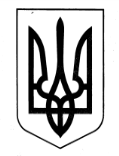 ЛИБОХОРСЬКА ГІМНАЗІЯ(ЗАКЛАД ЗАГАЛЬНОЇ СЕРЕДНЬОЇ ОСВІТИ – ЗАКЛАД ДОШКІЛЬНОЇ ОСВІТИ)БОРИНСЬКОЇ СЕЛИЩНОЇ РАДИ САМБІРСЬКОГО РАЙОНУЛЬВІВСЬКОЇ ОБЛАСТІЄДРПОУ 2648486382 555, вул. Центральна, 495А село Либохора Самбірський район  Львівська область,e-mail:  lybochorska.zosh@gmail.com, сайт: https://lybochorska-zosh.e-schools.infoНАКАЗ16.05.2022                                                     с.Либохора                                            №50Про затвердження рішень педради від 27.04.2022 р.Згідно з рішенням педагогічної ради від 27.04.2022, протокол №10:НАКАЗУЮ: Затвердити ухвалу педради з педради з 2-го питання «Про недоліки в організації дистанційного навчання в Либохорській гімназії у 2021-2022 н.р.»:Визнати роботу Либохорської гімназії у дистанційному режимі задовільною.Зобов’язати кожного педагогічного працівника писати індивідуальні план и роботи.1.3 Всім педагогічним працівникам  працювати на одній платформі дистанційного навчання – Сlasseroom.Зобов’язати класних керівників відвідати у і вияснити причину пропусків онлайн занять учнів по місцю проживання. Зобов’язати педагога-організатора Ціко Л.Г. та бібліотекаря Комарницьку М.Д. писати індивідуальні плани роботи.Домогтися 100%  відвідування онлайн уроків здобувачами освіти.Затвердити ухвалу педради з педради з 3-го питання «Про організоване закінчення 2021-2022 н.р.»2.1.по даному питанні видано окремий наказ №47 від 05.05.2022 року.3. Затвердити ухвалу педради з 4 питання «Про щорічну відпустку працівників освіти під час воєнного стану».Погодити графік   основних щорічних відпусток працівників гімназії на 2021-2022 н.р.Працівникам гімназії, які мають право  на додаткові соціальні відпустки  написати заяви на ім’я директора гімназії про їх надання цим категоріям працівників.Затвердити ухвалу педради по  5 питанню «Про роботу шкільного сайту».д5 .Контроль за виконанням наказу залишаю за собою.Директор _________________ В.М. Бринчак